              					20. SJEDNICA ŠKOLSKOG ODBORA   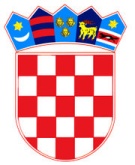      REPUBLIKA HRVATSKA OSNOVNA ŠKOLA MATIJE GUPCA           GORNJA STUBICAMatije Gupca 2, 49245 Gornja Stubica KLASA: 007-04/22-02/08URBROJ: 2140-64-22-1Gornja Stubica, 30.09.2022.Na temelju članka  43. 47. i 58. Statuta Osnovne škole Matije Gupca Gornja Stubica predsjednica Školskog odbora  Željka Franjković saziva  20. sjednicu Školskog odbora  koja će održati dana 06.listopada 2022. (četvrtak)  s početkom u 20; 00  sati  u OŠ Matije Gupca Gornja Stubica DNEVNI RED:Usvajanje zapisnika sa 19.sjednice Školskog odbora održane dana  31.08.2022.godine u 18;00 sati  sa svim odlukama i zaključcima, (privitak zapisnik)Donošenje Školskog kurikuluma OŠ Matije Gupca Gornja Stubica  i Osnovne glazbene škole u OŠ Matije Gupca Gornja Stubica  za školsku godinu  2022./2023.  na prijedlog Učiteljskog vijeća i ravnateljice Škole,  Donošenje Godišnjeg plana i programa rada Osnovne škole Matije Gupca Gornja Stubica i Osnovne glazbene škole u OŠ Matije Gupca Gornja Stubica za školsku godinu 2022./2023.  na prijedlog ravnateljice Škole, Izvješće o ostvarivanju Školskog kurikuluma OŠ Matije Gupca Gornja Stubica  i Osnovne glazbene škole u OŠ Matije Gupca Gornja Stubica  za školsku godinu  2021./2022. i Godišnjeg plana i programa rada Osnovne škole Matije Gupca Gornja Stubica i Osnovne glazbene škole u OŠ Matije Gupca Gornja Stubica za školsku godinu 2021./2022.Donošenje odluke o provedbi   izvanučioničke nastave u školskoj godini 2022./2023.  godini  koja je    planirana u Godišnjem planu   i programu   i  Školskom  kurikulumu   za školsku godinu 2022./2023.  godini u  skladu sa Pravilnikom o izvođenju  izleta, ekskurzija i drugih odgojno-obrazovnih aktivnosti izvan škole (NN br. 67/14., 81/15.i 53/21.) Davanje prethodne suglasnosti ravnateljici Škole za rad pomoćnice u nastavi, preko udruge mladih Feniks za školsku godinu 2022./2023.,  na  određeno vrijeme od 5. rujna 2022. godine do 21. lipnja 2023. godine  za:Barbaru Cajnko7.Pitanja, prijedlozi i mišljenja, razno.  Predsjednica Školskog odbora:                Željka FranjkovićDostaviti:I.Članovima Školskog odbora elektroničkim putem 1.Željka Franjković2.Martina Lešković3.Dinko Prpić4.Juraj Lukina 5.Vladimir Škvorc6.Željka Levak7. Marija Vrđuka PoldrugačII.Oglasna  ploča i mrežna stranica  OŠ Matije Gupca Gornja Stubica III.Ravnateljica škole, IV.Arhiva.